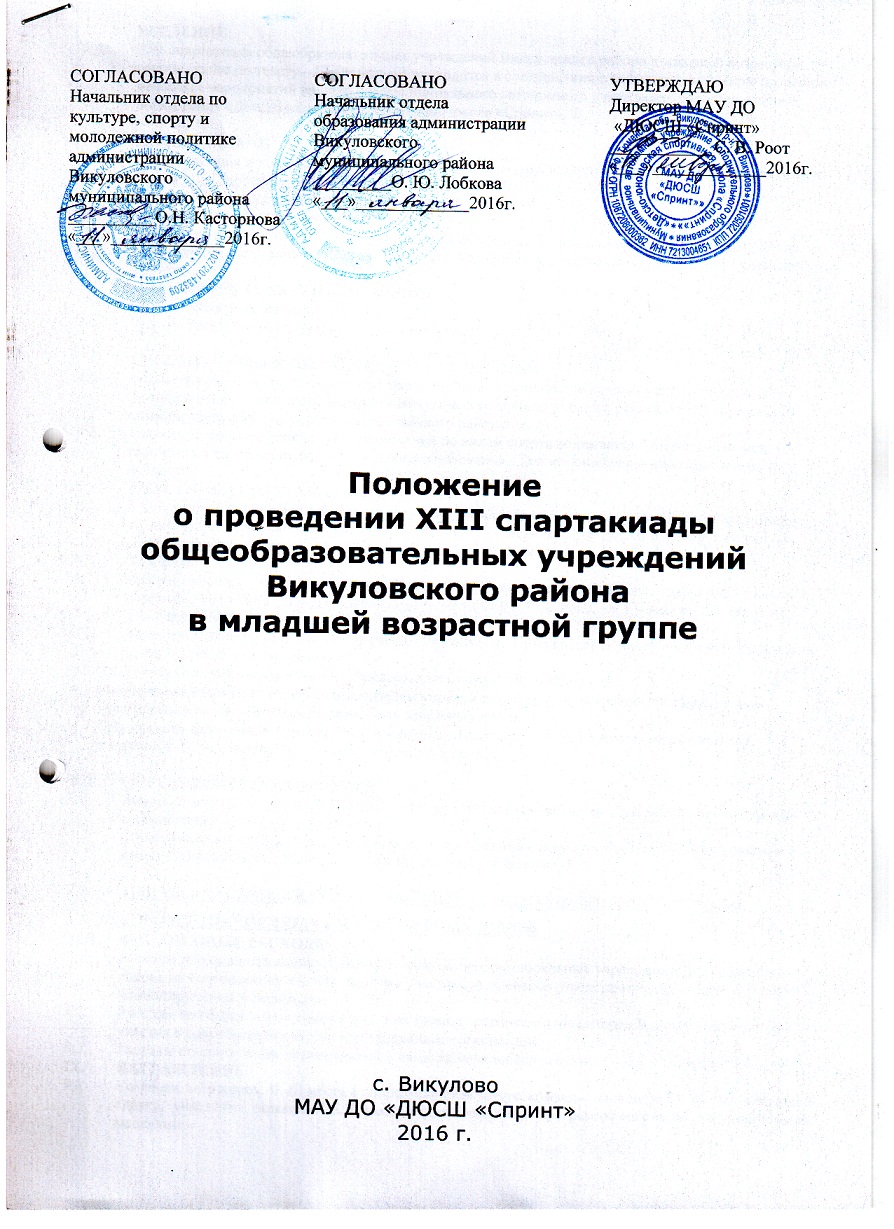 ВВЕДЕНИЕXIII спартакиада общеобразовательных учреждений Викуловского района в младшей возрастной группе (далее по тексту – Спартакиада) проводится в соответствии с календарным планом спортивно-массовых мероприятий на 2016 год муниципального автономного учреждения дополнительного образования «Детско-юношеская спортивная школа «Спринт».ЦЕЛИ И ЗАДАЧИПопуляризация и широкое внедрение физической культуры и спорта в повседневный быт учащихся;Пропаганда здорового образа жизни;Повышение уровня спортивного мастерства;Выполнение разрядных нормативов;Выявление сильнейших спортсменов для комплектования сборных команд Викуловского района по видам спорта для участия в Спартакиаде учащихся общеобразовательных учреждений Тюменской области.КЛАССИФИКАЦИЯ СОРЕВНОВАНИЙКомплексная спартакиада;Соревнования лично-командные.ОРГАНИЗАТОРЫ И ПРОВОДЯЩИЕ ОРГАНИЗАЦИИОбщее руководство по проведению Спартакиады осуществляют отдел по культуре, спорту и молодежной политике администрации Викуловского муниципального района, отдел образования администрации Викуловского муниципального района;Непосредственное проведение соревнований по видам спорта возлагается на муниципальное автономное учреждение дополнительного образования «Детско-юношеская спортивная школа «Спринт».УЧАСТНИКИ СПАРТАКИАДЫК участию в Спартакиаде допускаются учащиеся общеобразовательных учреждений Викуловского муниципального района 2003 г.р. и младше, имеющие медицинский допуск и соответствующую спортивную подготовку.ЗАЯВКИПредварительные заявки на участие в Спартакиаде по видам спорта  подаются за 10 дней до начала соревнований в МАУ ДО «ДЮСШ «Спринт» по адресу с. Викулово, ул. Кузнецова, 53, тел. 2-48-91, тел./факс 2-44-73.Именные заявки по установленной форме (Приложение 1.) подаются в главную судейскую коллегию в день приезда на соревнования.Тренер (представитель команды) предоставляет в мандатную комиссию:именную заявку, подписанную руководителем учреждения, заверенную врачом учреждения или участковым врачом. (Подписи должны быть заверены печатями).Паспорт или копию паспорта (при отсутствии паспорта, свидетельство о рождении или копию), заверенную руководителем учреждения (подпись и печать).ОПРЕДЕЛЕНИЕ ПОБЕДИТЕЛЕЙЛично-командное первенство в каждом виде программы определяется в соответствии с правилами соревнований и данным положением.Общекомандное первенство в Спартакиаде определяется по наименьшему количеству очков в 6 видах Спартакиады. (Лыжные гонки по лучшему результату). ПРИ НЕ УЧАСТИИ, В КАКОМ - ЛИБО ВИДЕ СОРЕВНОВАНИЙ СПАРТАКИАДЫ КОМАНДЕ НАЧИСЛЯЕТСЯ 17 ШТРАФНЫХ ОЧКОВ.ФИНАНСОВЫЕ РАСХОДЫРасходы по командированию сборных команд общеобразовательных учреждений Викуловского района на соревнования (проезд, питание участников, тренеров (представителей), водителей) несут командирующие организации;Расходы по обеспечению командирующих команд спортивным инвентарем и оборудованием для участия в соревнованиях несут командирующие организации;Расходы по проведению соревнований и награждение победителей несет МАУ ДО «ДЮСШ Спринт».НАГРАЖДЕНИЕКоманды, занявшие I, II, III места в общекомандном зачете, команды, занявшие I,II,III  места по видам спорта,  участники, занявшие I,II,III места в отдельных видах программы награждаются грамотами и медалями.ПРОГРАММА ПО ВИДАМ СПОРТА В МЛАДШЕЙ ВОЗРАСТНОЙ ГРУППЕМини-футболСостав команды – 8 человек 2003 г.р. и младше (мальчиков). На поле должно находиться не менее 5 человек.Команда обязана иметь единую спортивную форму.Система проведения соревнований будет определена на заседании судейской коллегии по приезду команд. Победитель определяется по наибольшей сумме набранных очков: победа – 3 очка, ничья – 1 очко, поражение – 0 очков. В случае равенства очков у двух и более команд места определяются по:  - игре между собой;       - наибольшему количеству побед во всех играх;       - лучшей разницей забитых и пропущенных мячей в этих играх;       - наибольшему количеству забитых и пропущенных мячей во всех играх;       - пенальти.Лыжные гонки «Пионерская Правда»состав команды 6 человек 2003-2004 г.р. (3 девочки, 3 мальчика)Девочки – 1 км, мальчики – 1,4 км.состав команды 6 человек 2005 г.р. и младше (3 девочки, 3 мальчика)Девочки – 0,8 км, мальчики – 1 км.Прохождение дистанции – классический ход.Определение победителей:- в личном первенстве победители определяются по техническому результату;- в командном первенстве по сумме времени 4 участников (2 девочек и 2 мальчиков) в каждой возрастной группе.Лыжные гонки «Закрытие зимнего сезона»состав команды 6 человек 2003-2004 г.р. (3 девочки, 3 мальчика)Девочки – 1 км, мальчики – 1,4 км.состав команды 6 человек 2005 г.р. и младше (3 девочки, 3 мальчика)Девочки – 0,8 км, мальчики – 1 км.Прохождение дистанции – свободный ход.Определение победителей:- в личном первенстве победители определяются по техническому результату;- в командном первенстве по сумме времени 4 участников (2 девочек и 2 мальчиков) в каждой возрастной группе.Легкая атлетика Состав команды: 8 человек 2003-2004 г.р. (4 девочки, 4 мальчика)                              8 человек 2005 г.р. и младше (4 девочки, 4 мальчика).ПРОГРАММА СОРЕВНОВАНИЙ.Девочки – 60 м., 100 м., 200 м., 400 м., 800 м., прыжки в длину и высоту, эстафета 4 х 100 м.Мальчики – 60 м., 100 м., 200 м., 400 м., 800 м., прыжки в длину и высоту, эстафета 4 х 100 м.Каждый участник может выступать в 2-х видах программы и в эстафете.Команда обязана иметь единую спортивную форму.Определение победителей:- в личном первенстве победители определяются по техническому результату на каждой дистанции;- в командном первенстве по сумме времени 22 результатам (8 беговых, 2 технических и 1 эстафета) в каждой возрастной группе, (таблица 1985 г.)Легкоатлетическое четырехборье «Шиповка юных»Состав команды: 8 человек 2003 г.р. и младше (4 девочки, 4 мальчика)Соревнование проводится по 4-х борью:Девушки – бег 60 м., прыжки в длину с разбега и высоту, метание мяча 150 гр., бег 500 м., эстафета 4 х 100 м.Юноши -  бег 60 м., прыжки в длину с разбега и высоту, метание мяча 150 гр., бег 800 м., эстафета 4 х 100 м.В зачет командной борьбы идут 6 лучших результатов (3 результата у девушек, 3 результата у юношей) по таблице очков «Шиповка юных».ЭСТАФЕТА В ЗАЧЕТ КОМАНДНОЙ БОРЬБЫ НЕ ИДЕТ.ШахматыСостав команды – 5 человек 2003 г.р. и младше (1 девочка, 4 мальчика).Система проведения соревнования будет определена на заседании судейской коллегии, в зависимости от количества участвующих команд и согласно правилам игры. «Осенний кросс»Состав команд 6 человек 2003 – 2004 г.р. – (3 юноши, 3 девушки)                                            2005 г.р. и младше – 6 человек (3 юноши, 3 девушки)2003 - 2004 г.р.        -  юноши – 1000 м.                                     девушки  - 1000 м.2005 г.р. и младше – девушки – 500 м.                                      юноши – 500 м.Определение победителей:Победитель определяется по сумме 8 зачетных результатов (по 2 результатам у девушек и по 2 результатам у юношей в каждой возрастной группе).Лыжные гонки «Открытие зимнего сезона»состав команды – 6 человек 2003-2004 г.р. (3 девочки, 3 мальчика)Девочки – 1 км, мальчики – 1,4 км.состав команды – 6 человек 2005 г.р. и младше (3 девочки, 3 мальчика)Девочки – 0,8 км, мальчики – 1 км.Прохождение дистанции – свободный ход.Определение победителей:- в личном первенстве победители определяются по техническому результату;- в командном первенстве по сумме времени 4 участников (2 девочек и 2 мальчиков) в каждой возрастной группе.Приложение 1.ЗАЯВКАна участие в XIII спартакиаде общеобразовательных учреждений Викуловского района  в младшей возрастной группеВид спорта____________________________________________Дата___________________________от команды ____________________________________________________________________________(название команды)Возраст учащихся подтверждаю: директор______________СОШ _______________/________________ Всего допущено__________ человек.	Дата____________________Врач________/___________________ФИОМ.П.Представитель команды_________/___________________ФИОИтоговая таблицаXIII спартакиады учащихся общеобразовательных учрежденийВикуловского района в младшей возрастной группе2016 год.Директор МАУ ДО «ДЮСШ «Спринт»                                                    С. В. РоотИнструктор по спорту  МАУ ДО «ДЮСШ «Спринт»                              Н. С. Семин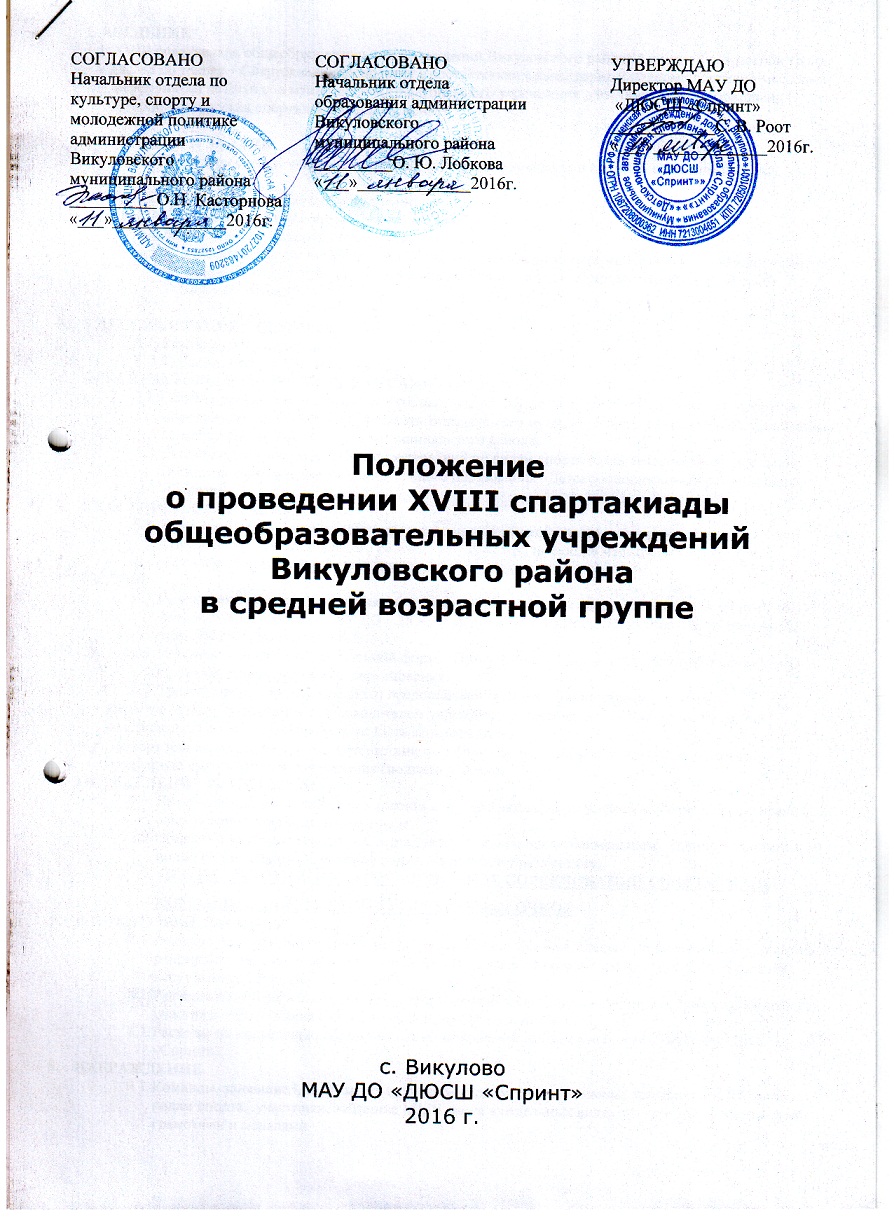 I. ВВЕДЕНИЕXVIII спартакиада общеобразовательных учреждений Викуловского района в средней возрастной группе (далее по тексту – Спартакиада) проводится в соответствии с календарным планом спортивно-массовых мероприятий на 2016 год муниципального автономного учреждения дополнительного образования «Детско-юношеская спортивная школа «Спринт»ЦЕЛИ И ЗАДАЧИПопуляризация и широкое внедрение физической культуры и спорта в повседневный быт учащихся;Пропаганда здорового образа жизни;Повышение уровня спортивного мастерства;Выполнение разрядных нормативов;Выявление сильнейших спортсменов для комплектования сборных команд Викуловского района по видам спорта для участия в Спартакиаде учащихся общеобразовательных учреждений Тюменской области.КЛАССИФИКАЦИЯ СОРЕВНОВАНИЙКомплексная спартакиада;Соревнования лично-командные.ОРГАНИЗАТОРЫ И ПРОВОДЯЩИЕ ОРГАНИЗАЦИИОбщее руководство по проведению Спартакиады осуществляют отдел по культуре, спорту и молодежной политике администрации Викуловского муниципального района, отдел образования администрации Викуловского муниципального района;Непосредственное проведение соревнований по видам спорта возлагается на муниципальное автономное учреждение дополнительного образования «Детско-юношеская спортивная школа «Спринт».УЧАСТНИКИ СПАРТАКИАДЫК участию в Спартакиаде допускаются учащиеся общеобразовательных учреждений Викуловского муниципального района 1998-2002 г.р., имеющие медицинский допуск и соответствующую спортивную подготовку.ЗАЯВКИПредварительные заявки на участие в Спартакиаде по видам спорта  подаются за 10 дней до начала соревнований в МАУ ДО «ДЮСШ «Спринт» по адресу с. Викулово, ул. Кузнецова, 53, тел. 2-48-91, тел./факс 2-44-73.Именные заявки по установленной форме (Приложение 1.) подаются в главную судейскую коллегию в день приезда на соревнования.Тренер (представитель команды) предоставляет в мандатную комиссию:именную заявку, подписанную руководителем учреждения, заверенную врачом учреждения или участковым врачом. (Подписи должны быть заверены печатями).Паспорт или копию паспорта (при отсутствии паспорта, свидетельство о рождении или копию), заверенную руководителем учреждения (подпись и печать).ОПРЕДЕЛЕНИЕ ПОБЕДИТЕЛЕЙЛично-командное первенство в каждом виде программы определяется в соответствии с правилами соревнований и данным положением.Общекомандное первенство в Спартакиаде определяется по наименьшему количеству очков в 10 видах Спартакиады, (лыжные гонки по лучшему результату). ПРИ НЕ УЧАСТИИ, В КАКОМ - ЛИБО ВИДЕ СОРЕВНОВАНИЙ СПАРТАКИАДЫ КОМАНДЕ НАЧИСЛЯЕТСЯ 17 ШТРАФНЫХ ОЧКОВ.ФИНАНСОВЫЕ РАСХОДЫРасходы по командированию сборных команд общеобразовательных учреждений Викуловского района на соревнования (проезд, питание участников, тренеров (представителей), водителей) несут командирующие организации;Расходы по обеспечению командирующих команд спортивным инвентарем и оборудованием для участия в соревнованиях несут командирующие организации;Расходы по проведению соревнований и награждение победителей несет МАУ ДО «ДЮСШ «Спринт».НАГРАЖДЕНИЕКоманды, занявшие I, II, III места в общекомандном зачете, команды, занявшие I,II,III  места по видам спорта,  участники, занявшие I,II,III места в отдельных видах программы награждаются грамотами и медалями.ПРОГРАММА ПО ВИДАМ СПОРТА В СРЕДНЕЙ ВОЗРАСТНОЙ ГРУППЕЛыжные гонки «Пионерская Правда»Состав команды – 6 человек 2000-2002 г.р.  (3 девушки, 3 юноши)Девушки – 3 км, юноши – 3 км.Прохождение дистанции – классический ход.Определение победителей:- в личном первенстве победители определяются по техническому результату;- в командном первенстве по сумме времени 4 участников (2 девушки и 2 юноши).БаскетболСостав команды 8 человек 2000-2002 г.р.  (8 девушек, 8 юношей).Команда обязана иметь единую спортивную форму.Во всех встречах команды получают за выигрыш- 2 очка, за поражение – 1 очко, за неявку – 0 очков. Места команд определяются по наибольшему количеству очков набранных  командами. В случае ничейного результата игры в основное время, проводится столько дополнительных периодов (5 мин.) сколько потребуется для выявления победителя. При равенстве очков у двух и более команд преимущество получает команда:- выигравшая встречу между ними;- если общее количество заброшенных и пропущенных мячей одинаково, победитель определяется соотношением заброшенных и пропущенных во всех играх, проведенных в подгруппе каждой командой.При равенстве очков у трех и более команд преимущество получает команда:- имеющая большее количество побед (во внимание принимаются результаты игр только между этими командами);- имеющая лучшее соотношение забитых и пропущенных мячей (во внимание принимаются результаты игр только между этими командами);- имеющая лучшее соотношение забитых и пропущенных мячей по результатам всех игр в подгруппе;- имеющая большее количество забитых мячей;- если равенство сократилось до двух команд, то повторяется первая классификация.Лыжные гонки «Закрытие зимнего сезона»Состав команды 1998 – 1999 г.р - девушки – 3 км, юноши – 3 км. (3 девушки, 3 юноши).2000 – 2002 г. р. девушки – 3 км, юноши – 3 км. (3 девушки, 3 юноши).Прохождение дистанции – свободный ход.Определение победителей:- в личном первенстве победители определяются по техническому результату;- в командном первенстве по сумме времени 4 участников (2 девушки и 2 юноши) в каждой возрастной группе.Мини-футболСостав команды – 8 человек 2000-2002 г.р. (юношей). На поле должно находиться не менее 5 человек.Команда обязана иметь единую спортивную форму.Система проведения соревнований будет определена на заседании судейской коллегии по приезду команд. Победитель определяется по наибольшей сумме набранных очков: победа – 3 очка, ничья – 1 очко, поражение – 0 очков. В случае равенства очков у двух и более команд места определяются по:- игре между собой;- наибольшему количеству побед во всех играх;- лучшей разницей забитых и пропущенных мячей в этих играх;- наибольшему количеству забитых и пропущенных мячей во всех играх;- пенальти.Легкая атлетика      Состав команды Команда обязана иметь единую спортивную форму.Определение победителей:- в личном первенстве по техническому результату на каждой дистанции- в командном первенстве по сумме 22 результатов (8 беговых, 2 технических и 1 эстафета). в каждой возрастной группе.Программа соревнований: 1998 – 1999г.р. (4 девушки, 4 юноши)Девушки – 100м, 200м, 400м, 800м, 1500м, эстафета 4Х100м.Юноши – 100м, 200м, 400м, 800м, 3000м, эстафета 4Х100м.2000-2002 г.р. (4 девушки, 4 юноши)Девушки – 100м, 200м, 400м, 800м, 1500м, эстафета 4х100м или 4 х 400 м., высота, длина.Юноши – 100м, 200м, 400м, 800м, 3000м, эстафета 4х100м или 4 х 400 м., высота, длина.Каждый участник  может выступать в 2-х видах программы и в эстафете.Легкоатлетическое четырехборье «Шиповка юных»Состав команды 8 человек 2000 – 2002 г.р. (4 юноши, 4 девушки).Соревнование проводится по 4-х борью:Девушки – бег 60 м., прыжки в длину с разбега и высоту, метание мяча 150 гр., бег 500 м., эстафета 4 х 100 м.Юноши -  бег 60 м., прыжки в длину с разбега и высоту, метание мяча 150 гр., бег 800 м., эстафета 4 х 100 м.В зачет командной борьбы идут 6 лучших результатов (3 результата у девушек, 3 результата у юношей) по таблице очков «Шиповка юных».ЭСТАФЕТА В ЗАЧЕТ КОМАНДНОЙ БОРЬБЫ НЕ ИДЕТ.Шахматы.Состав команды – 5 человек 2000– 2004 г.р. (4 юноши, 1 девушка).Система проведения соревнований будет определена на заседании судейской коллегии, в зависимости от количества участвующих команд и согласно правилам игры.Русская лапта.Состав команды – 8 человек 2000-2002 г.р. (юноши).Команда обязана иметь единую спортивную форму.Система проведения соревнований будет определена на заседании судейской коллегии по приезду команд. Победитель определяется по наибольшей сумме набранных очков: победа – 3 очка, ничья – 1 очко, поражение – 0 очков. В случае равенства очков у двух и более команд места определяются по:-лучшую разницу мячей во всех встречах;- наибольшему количеству побед во всех играх;- лучшей разницей мячей в играх между этими командами;- игре между собой.Гиревой спорт      Весовые категории: юноши – 48, 53, 58, 63, 73, св. 73 кг.                                        девушки – 48, 53, 58, св. 58 кг.      Разрешается выставлять произвольное количество участников 2000 - 2002 г.р. в любых весовых категориях.      Программа соревнований:Девушки – рывок гири (вес 12 кг.)Юноши – толчок двух гирь (вес 16 кг.) по длинному циклу.Командное первенство определяется по наибольшей сумме очков набранных 9-ю спортсменами, независимо от пола.1 место – 20 очков2 место – 18 очков3 место – 16 очков4 место – 15 очков5 место – 14 очков и т.д. «Осенний кросс»Состав команды 1998 – 1999 г. р. (3 девушки, 3 юноши) Девушки – 2 км, юноши – 3 км.2000-2002 г.р. (3 девушки, 3 юноши)Девушки – 1,5 км, юноши – 2 км.Определение победителей:- в личном первенстве победители определяются по техническому результату;- в командном первенстве по сумме времени 4 участников (2 девушки и 2 юноши). в каждой возрастной группе.Волейбол (юноши, девушки)Состав команды 8 человек 2000-2002 г.р.  (8 девушек, 8 юношей).Команда обязана иметь единую спортивную форму.Система проведения соревнований определяется на заседании судейской коллегии, в зависимости от количества участвующих команд. Победитель определяется по наибольшей сумме набранных очков: победа – 2 очка, поражение – 0 очков. При равенстве  очков у двух и более команд места определяются последовательно по:- соотношению партий во всех встречах- соотношению мячей во всех встречах- количеству побед во встречах между командами- соотношению партий во встречах между командами- соотношению мячей во встречах между командами.Настольный теннис.Состав команды –3 человека 2000-2002 г.р.  (1 девушка, 2 юноши)Команда обязана иметь единую спортивную форму.Система проведения соревнований будет определена на судейской коллегии, в зависимости от количества участвующих команд.Городошный спорт.Плаванье Лыжные гонки «Открытие зимнего сезона»Состав команды 1998 – 1999 г. р. (3 девушки, 3 юноши)Девушки – 3 км, юноши – 3 км.2000-2002 г.р.  (3 девушки, 3 юноши)Девушки – 3 км, юноши – 3 км.Прохождение дистанции – свободный ход.Определение победителей:- в личном первенстве победители определяются по техническому результату;- в командном первенстве по сумме времени 4 участников (2 девушки и 2 юноши).  в каждой возрастной группе.	Приложение 1.ЗАЯВКАна участие в XVIII спартакиаде общеобразовательных учреждений Викуловского района  в средней возрастной группеВид спорта____________________________________________Дата___________________________от команды ____________________________________________________________________________(название команды)Возраст учащихся подтверждаю: директор______________СОШ _______________/________________Всего допущено__________ человек.	Дата____________________Врач________/___________________ФИОМ.П.Представитель команды_________/___________________ФИОИтоговая таблицаXVIII спартакиады учащихся общеобразовательных учрежденийВикуловского района в средней возрастной группе2016 год.Директор МАУ ДО «ДЮСШ «Спринт»                                                    С. В. РоотИнструктор по спорту МАУ ДО «ДЮСШ «Спринт»                              Н. С. Семин№ п/пФамилия, имя, отчество(полностью)Число, месяц, год рожденияМесто учёбыПаспортные данные (серия, номер, кем и когда выдан, домашний адрес), № страхового свидетельства, ИННВиза врача1234567891011№п/пНаименование общеобразовательного учрежденияМини-футбол Лыжные гонки «Пионерская правда»Лыжные гонки «Закрытие зимнего сезона»Легкая атлетика«Шиповка юных»ШахматыЛегкоатлетический кроссЛыжные гонки «Открытие зимнего сезона»ОчкиМесто 1МАОУ «Викуловская СОШ № 1»2МАОУ «Викуловская СОШ № 2»3МАОУ «Боковская ООШ»4МАОУ «Поддубровинская СОШ»5МАОУ «Чуртанская СОШ»6МАОУ «Каргалинская СОШ»7МАОУ «Калининская СОШ»8МАОУ «Озернинская СОШ»9МАОУ «Коточиговская СОШ»10МАОУ «Балаганская СОШ»11МАОУ «Нововяткинская СОШ»12МСКОУ «ВС (коррекционная школа)»13МАОУ «Ермаковская СОШ»№ п/пФамилия, имя, отчество(полностью)Число, месяц, год рожденияМесто учёбыПаспортные данные (серия, номер, кем и когда выдан, домашний адрес), № страхового свидетельства, ИННВиза врача1234567891011№п/пНаименование общеобразовательного учрежденияЛыжные гонки «Пионерская правда»Баскетбол Лыжные гонки «Закрытие зимнего сезона»Мини-футболЛегкая атлетика«Шиповка юных»ШахматыРусская лаптаГиревой спортЛегкоатлетический кроссВолейбол (юноши)Волейбол (девушки)Настольный теннисЛыжные гонки «Открытие зимнего сезона»ОчкиМесто 1МАОУ «Викуловская СОШ № 1»2МАОУ «Викуловская СОШ № 2»3МАОУ «Боковская ООШ»4МАОУ «Поддубровинская СОШ»5МАОУ «Чуртанская СОШ»6МАОУ «Каргалинская СОШ»7МАОУ «Калининская СОШ»8МАОУ «Озернинская СОШ»9МАОУ «Коточиговская СОШ»10МАОУ «Балаганская СОШ»11МАОУ «Нововяткинская СОШ»12ГАОУ НПО ТО «ПУ № 2»13МСКОУ «ВС (коррекционная школа)»14МАОУ «Ермаковская СОШ»